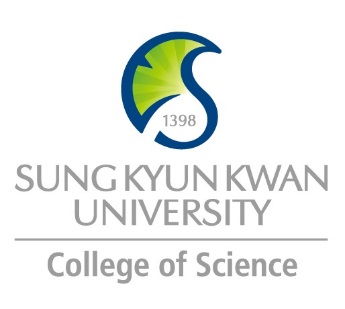 Sungkyunkwan University (SKKU) College of ScienceGlobal Program Survey2018 Fall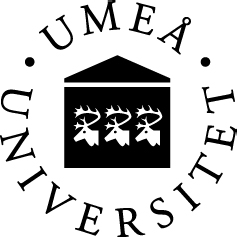 InstitutionUmeå University, Department of ChemistryUmeå University, Department of ChemistryUmeå University, Department of ChemistryUmeå University, Department of ChemistryUmeå University, Department of ChemistryCountrySwedenSwedenCityCityUmeåWebpage/ Social Mediahttp://www.umu.se/english/?languageId=1http://www.umu.se/english/?languageId=1http://www.umu.se/english/?languageId=1http://www.umu.se/english/?languageId=1http://www.umu.se/english/?languageId=1Postal AddressDepartment of chemistry, 901 88 UmeåDepartment of chemistry, 901 88 UmeåDepartment of chemistry, 901 88 UmeåDepartment of chemistry, 901 88 UmeåDepartment of chemistry, 901 88 UmeåContactInformationPrimaryPrimarySecondarySecondaryContactInformationNameSolomon TesfalidetSolomon TesfalidetMaria JanssonMaria JanssonContactInformationPositionAssociate professorAssociate professorStudent administratorStudent administratorContactInformationFunctionInternational coordinatorInternational coordinatorContactInformationEmailSolomon.tesfalidet@chem.umu.seSolomon.tesfalidet@chem.umu.seMaria.jansson@chem.umu.seMaria.jansson@chem.umu.seContactInformationPhone+46(0)90 7867052+46(0)90 7867052+46(0)90 786 52 62+46(0)90 786 52 62ProgramChemistryChemistryChemistryChemistryChemistryChemistryPeriodSpring and autumn semester 2018Spring and autumn semester 2018Spring and autumn semester 2018Spring and autumn semester 2018Spring and autumn semester 2018Spring and autumn semester 2018Number of Exchange Places Offered1 semester exchange1 semester exchange2 semesters exchange2 semesters exchangeOthersOthersNumber of Exchange Places Offered2222Applicable Major Biological SciencesMathematicsMathematicsPhysicsPhysicsChemistryApplicable Major xApplicable DegreeUndergraduateUndergraduateMasterMasterPhDPhDApplicable DegreexxxxFeesTuition FeeTuition FeeOther FeesOther FeesOther FeesOther FeesFeesAcademic Year2018-20192018-20192018-20192018-20192018-20192018-2019Academic Calendar3/9 2018 – 9/6 2019, Fall semester 2018 is September 3 to January 20..3/9 2018 – 9/6 2019, Fall semester 2018 is September 3 to January 20..3/9 2018 – 9/6 2019, Fall semester 2018 is September 3 to January 20..3/9 2018 – 9/6 2019, Fall semester 2018 is September 3 to January 20..3/9 2018 – 9/6 2019, Fall semester 2018 is September 3 to January 20..3/9 2018 – 9/6 2019, Fall semester 2018 is September 3 to January 20..Credit SystemECTSECTSECTSECTSECTSECTSApplication ProcedureSee information sent separately: See information sent separately: Application Guidewww.student.umu.se/english/during-your-studies/your-continued-studies/courselistwww.student.umu.se/english/during-your-studies/your-continued-studies/courselistRequirementsLanguageEnglishRequirementsAcademicSee separate information packageRequirementsOthersRequired DocumentsSee information package sent from international admission officeSee information package sent from international admission officeApplication Deadline15 April15 AprilNomination Deadline1 April1 AprilPrimary Language of InstructionEnglishSecondary Language of Instruction, if anyCourse Cataloguehttp://www.umu.se/english/education/courses-and-programmes http://www.umu.se/english/education/courses-and-programmes http://www.umu.se/english/education/courses-and-programmes Courses Taught in EnglishAll courses at the department of chemistry are taught in EnglishAll courses at the department of chemistry are taught in EnglishAll courses at the department of chemistry are taught in EnglishAccommodation2800 SEK/month2800 SEK/month2800 SEK/monthEstimated Cost of Living7500 SEK/month including accommodation7500 SEK/month including accommodation7500 SEK/month including accommodationFinancial AidsSpecial Programs/OffersExpected Arrival Date1-2 September, The fall semester 2018 starts September 3.1-2 September, The fall semester 2018 starts September 3.1-2 September, The fall semester 2018 starts September 3.Number of Exchange Students per semesterDiversity Exchange Students (Demographics)Useful Linkshttp://www.chemistry.umu.se/english/?languageId=1See information package sent from international admission officehttp://www.chemistry.umu.se/english/?languageId=1See information package sent from international admission officehttp://www.chemistry.umu.se/english/?languageId=1See information package sent from international admission officeNote